Anexa nr. 5la Regulamentul de activitate al biroului electoral al secției de votare,aprobat prin hotărârea Comisiei Electorale Centrale nr. 1101/2023Modelul legitimației operatorului de calculator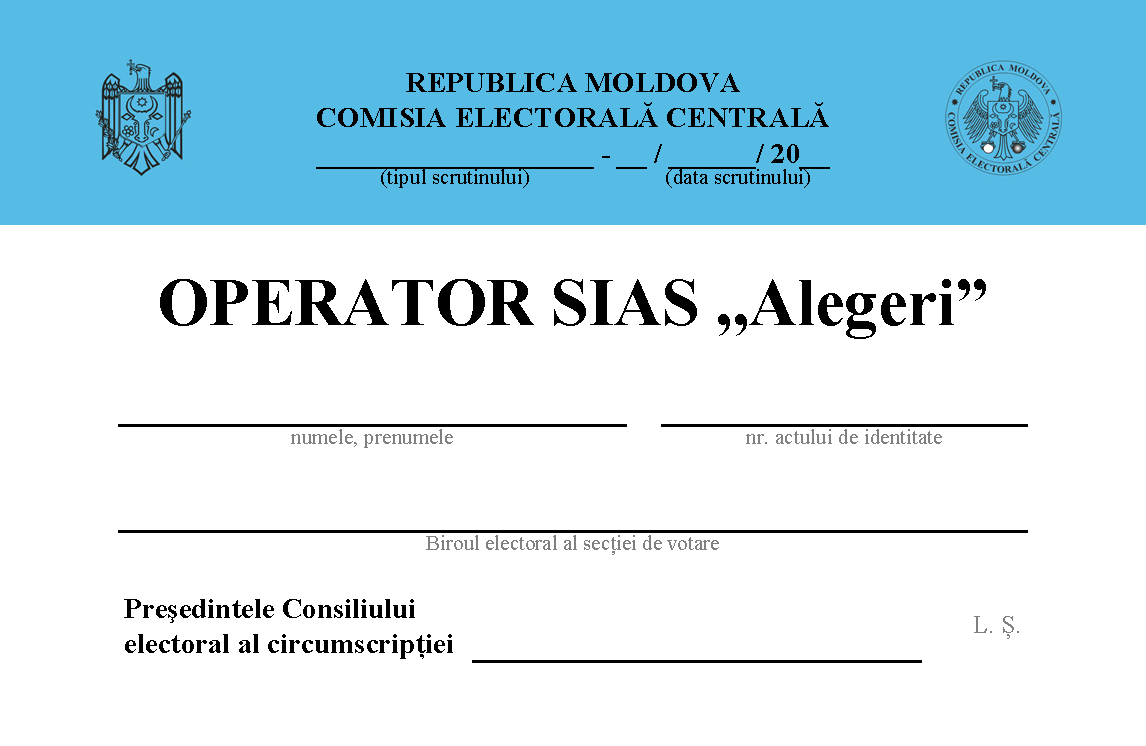 * Tipul scrutinului:- alegeri parlamentare;- alegeri prezidențiale;- alegeri locale;- alegeri locale noi;- referendum.